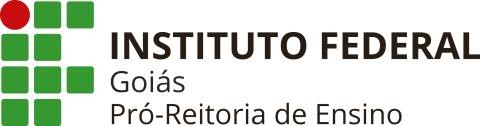 I – DADOS DA MONITORIAMINISTÉRIO DA EDUCAÇÃOSECRETARIA DE EDUCAÇÃO PROFISSIONAL E TECNOLÓGICA INSTITUTO FEDERAL DE EDUCAÇÃO, CIÊNCIA E TECNOLOGIA DE GOIÁS CÂMPUS FORMOSAII– IDENTIFICAÇÃO ACADÊMICA DO ESTUDANTEIII– DADOS PESSOAIS DO ESTUDANTEOBSERVAÇÃO:Documentos a serem anexados no processo: Cópia legível e atualizada do histórico escolar e Cópia da Carteira de IdentidadeAssinatura do estudante Data:EDITALDISCIPLINAORIENTADOR/ACÂMPUS_DEPARTAMENTONOMEMATRÍCULACURSOPERIODO DO CURSONOTA NA DISCIPLINACPFIDENTIDADEENDEREÇOTELEFONESE-MAILCONTA BANCÁRIA